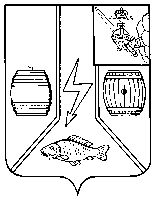 МУНИЦИПАЛЬНОЕ СОБРАНИЕКАДУЙСКОГО МУНИЦИПАЛЬНОГО ОКРУГАВОЛОГОДСКОЙ ОБЛАСТИР Е Ш Е Н И Е25 января 2023 г.                                                                                                            № 8р.п. КадуйОб утверждении Положения о звании «Почетный гражданин Кадуйского муниципального округа»Утвердить Положение о звании «Почетный гражданин Кадуйского муниципального округа» (прилагается).    Признать утратившим силу решение Муниципального Собрания Кадуйского муниципального округа от 23 мая 2018 г. № 63 «Об утверждении Положения о звании «Почетный гражданин Кадуйского района» за исключением пункта 2.Настоящее решение вступает в силу со дня официального опубликования   в районной газете «Наше время».УТВЕРЖДЕНОрешением Муниципального СобранияКадуйского муниципального округаот 25 января 2023 г. № 8ПОЛОЖЕНИЕО звании «Почетный гражданин Кадуйского муниципального округа»Звание «Почетный гражданин Кадуйского муниципального округа» является высшим знаком признательности местного сообщества к лицам, внесшим большой, общественный значимый вклад в социально-экономическое развитие округа, воспитание, просвещение и охрану здоровья людей, в течение длительного времени проводившим активную и общественную, благотворительную и иную деятельность способствовавшую улучшению жизни жителей округа и завоевавшим тем самым право на всеобщее уважение и благодарность.Присвоение звания «Почетный гражданин Кадуйского муниципального округа» производится решением Муниципального Собрания Кадуйского муниципального округа. Звание «Почетный гражданин муниципального Кадуйского муниципального округа» является пожизненным.Ходатайствовать о присвоении звания «Почетный гражданин Кадуйского муниципального округа» имеют право Глава Кадуйского муниципального округа, Муниципальное Собрание Кадуйского муниципального округа, а также коллективы предприятий и учреждений, организаций, общественные организации, группы граждан. Муниципальное Собрание рассматривает вопрос о присвоении звания «Почетный гражданин Кадуйского муниципального округа» на основании представленных документов. Документы представляются Главе Кадуйского муниципального округа или в Муниципальное Собрание Кадуйского муниципального округа и должны содержать полные сведения о деятельности лица, представляемого к званию, послужившие основанием для выдвижения.                    К документам относятся: ходатайство, заверенное руководителем предприятия, организации, учреждения;характеристика гражданина с отражением его заслуг перед Кадуйским муниципальным округом (районом); выписка из протокола собрания коллектива;согласие на обработку персональных данных. Решение о присвоении звания «Почетный гражданин Кадуйского муниципального округа» принимается Муниципальным Собранием согласно Регламенту Муниципального Собрания Кадуйского муниципального округа.Лицу, удостоенному звания «Почетный гражданин Кадуйского муниципального округа» вручаются:- удостоверение установленного образца (описание прилагается);- лента с надписью «Почетный гражданин Кадуйского муниципального округа»;- денежная премия в размере 10 000 (Десять тысяч рублей), с учетом ежегодного пересчета на индекс инфляции на начало года.Выплата денежной премии Почетному гражданину Кадуйского муниципального округа производится за счет средств бюджета округа.Вручение удостоверения, ленты и денежной премии производится Главой Кадуйского муниципального округа в торжественной обстановке.Почетный гражданин Кадуйского округа вправе:посещать официальные мероприятия округа;быть принятым вне очереди Главой Кадуйского муниципального округа, должностными лицами Администрации Кадуйского муниципального округа, предприятий, учреждений и организаций, находящихся в ведении местного самоуправления;вносить в Муниципальное Собрание и Администрацию Кадуйского муниципального округа для рассмотрения вопросы от своего имени.	7. Присвоение звания может быть произведено посмертно, при этом лента и удостоверение «Почетный гражданин Кадуйского муниципального округа» лица, награжденного посмертно, передаются для хранения одному из наследников. Денежная премия в этом случае не выплачивается. 	8. Сведения о Почетном гражданине заносятся в Книгу Почета Кадуйского муниципального округа.Председатель Муниципального Собрания Кадуйского муниципального округаГлава Кадуйского муниципального округа Вологодской области______________ З.Г. Кузнецова________________ С.А. Грачева